WBWRs septembertävling  2017-09-16 - 2017-09-17

2. Trail at Hand D 3. Trail at Hand C 5. Trail D 6. Trail C 8. Showmanship at Halter D 9. Showmanship at Halter C 15. Pleasure D 16. Pleasure C 22. Ranch Riding D 23. Ranch Riding C 25. Pole Bending 26. Barrelrace 29. Ranch Riding D sönd 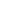 placeringpoäng/tidstart ordstart nrnamnhästklubb169,524Nygren Moström SaraMafanaWBWR26531Westman ElinJQH Im chexy n I know itMWR362,5413Persson MadeleineJB ExoticWBWR0019Edling ElinGrandWBWRplaceringpoäng/tidstart ordstart nrnamnhästklubb170,514Nygren Moström SaraMafanaWBWR26521Westman ElinJQH Im chexy n I know itMWR36339Edling ElinGrandWBWRplaceringpoäng/tidstart ordstart nrnamnhästklubb172,534Nygren Moström SaraMafanaWBWR266,5110Andersson JuliaVictory KnifeWBWR358418Jonsson SusanneMel EverlastWBWR00213Persson MadeleineJB ExoticWBWRplaceringpoäng/tidstart ordstart nrnamnhästklubb16837Egnor MariaSmart CottonlenaMWR265110Andersson JuliaVictory KnifeWBWR35726Sjöström SannaBaidah Shu BaidahWBWRplaceringpoäng/tidstart ordstart nrnamnhästklubb16521Westman ElinJQH Im chexy n I know itMWR260313Persson MadeleineJB ExoticWBWR330125Karlsson MartinaGrandWBWRplaceringpoäng/tidstart ordstart nrnamnhästklubb16511Westman ElinJQH Im chexy n I know itMWR255213Persson MadeleineJB ExoticWBWR350325Karlsson MartinaGrandWBWRplaceringpoäng/tidstart ordstart nrnamnhästklubb10118Jonsson SusanneMel EverlastWBWR2054Nygren Moström SaraMafanaWBWR30421Karlsson JuliaForsjäntaMSWR4036Sjöström SannaBaidah Shu BaidahWBWR50212Dahlberg LovisaSmart CottonlenaMWRplaceringpoäng/tidstart ordstart nrnamnhästklubb10218Jonsson SusanneMel EverlastWBWR2039Edling ElinGrandWBWR30110Andersson JuliaVictory KnifeWBWRplaceringpoäng/tidstart ordstart nrnamnhästklubb169210Andersson JuliaVictory KnifeWBWR268,5318Jonsson SusanneMel EverlastWBWR366,5421Karlsson JuliaForsjäntaMSWR465,514Nygren Moström SaraMafanaWBWR559,556Sjöström SannaBaidah Shu BaidahWBWRplaceringpoäng/tidstart ordstart nrnamnhästklubb165,517Egnor MariaSmart CottonlenaMWR265210Andersson JuliaVictory KnifeWBWR356421Karlsson JuliaForsjäntaMSWR46534Nygren Moström SaraMafanaWBWRplaceringpoäng/tidstart ordstart nrnamnhästklubb162,11310Andersson JuliaVictory KnifeWBWR264,5556Sjöström SannaBaidah Shu BaidahWBWR365,29216Edling ElinDalsbo EssetWBWR467,19127Lindahl MalinQim TabacWBWR580,6432Sandström KajsaSilverbergWBWRplaceringpoäng/tidstart ordstart nrnamnhästklubb149,35410Andersson JuliaVictory KnifeWBWR254,84327Lindahl MalinQim TabacWBWR355,0626Sjöström SannaBaidah Shu BaidahWBWR461,48516Edling ElinDalsbo EssetWBWR562,33132Sandström KajsaSilverbergWBWRplaceringpoäng/tidstart ordstart nrnamnhästklubb167,5110Andersson JuliaVictory KnifeWBWR260,624Nygren Moström SaraMafanaWBWR349,536Sjöström SannaBaidah Shu BaidahWBWR